                                                                                                   AΔΑ  Ω9ΝΙΟΞΧ1-507ΕΛΛΗΝΙΚΗ  ΔΗΜΟΚΡΑΤΙΑ                                                                                          ΥΠΟΥΡΓΕΙΟ ΕΡΓΑΣΙΑΣ ΚΟΙΝΩΝΙΚΗΣ ΑΣΦΑΛΙΣΗΣ & ΚΟΙΝΩΝΙΚΗΣ ΑΛΛΗΛΕΓΓΥΗΣ         	 ΚΕΝΤΡΟ ΚΟΙΝΩΝΙΚΗΣ ΠΡΟΝΟΙΑΣ  ΠΕΡΙΦΕΡΕΙΑΣ ΑΤΤΙΚΗΣ  (Κ.Κ.Π.Π.Α) - Ν.Π.Δ.Δ.                                     ΄Ιλιον, 19/03/2018                                                                                                                                                                                                                                                                                                                                                                                                                                                                   ΠΑΡΑΡΤΗΜΑ ΠΡΟΣΤΑΣΙΑΣ  ΠΑΙΔΙΟΥ                                                       Αριθμ.Πρωτ. οικ.02077 ΑΤΤΙΚΗΣ "Η ΜΗΤΕΡΑ"Ταχ.Δ/νση      :    Λ. Δημοκρατίας 65                            Τ.Κ 131 22 ΄Ιλιον Πληροφορίες :     Μ. Ντόβολου Τηλέφωνο      :    213-2015721                    FAX               :    210-2619302	                                 ΠΡΟΣΚΛΗΣΗ  ΕΚΔΗΛΩΣΗΣ ΕΝΔΙΑΦΕΡΟΝΤΟΣ ΓΙΑ ΤΗΝ ΑΝΑΔΕΙΞΗ ΑΝΑΔΟΧΟΥ  ΠΑΡΟΧΗΣ ΘΕΡΑΠΕΥΤΙΚΩΝ ΚΑΙ ΥΠΟΣΤΗΡΙΚΤΙΚΩΝ  ΠΡΟΓΡΑΜΜΑΤΩΝ ΣΕ ΕΝΑΝ (1)  ΑΝΑΔΟΧΟΥΜΕΝΟ ΤΟΥ  ΠΑΡΑΡΤΗΜΑΤΟΣ   ΠΡΟΣΤΑΣΙΑΣ ΠΑΙΔΙΟΥ ΑΤΤΙΚΗΣ “Η ΜΗΤΕΡΑ” ΤΟΥ Κ.Κ.Π.Π.Α. ΓΙΑ ΤΟ ΧΡΟΝΙΚΟ ΔΙΑΣΤΗΜΑ ΑΠΟ 01-04-2018 ΕΩΣ 31-12-2019.ΠΡΟΥΠΟΛΟΓΙΣΘΕΙΣΑ  ΔΑΠΑΝΗ: έως του ποσού ύψους 13.300,00 €CPV : 80320000-3)ΠΡΟΣΚΛΗΣΗΤο Κέντρο Κοινωνικής Πρόνοιας Περιφέρειας Αττικής, έχοντας υπόψη τις διατάξεις:Του εδαφίου στ ΄ της παρ. 1 του άρθρο 55 του Ν.2238/1994 (ΦΕΚ 151/Α/1994) “Κύρωση του Κώδικα Φολογίας Εισοδήματος”, όπως έχει τροποποιηθεί και ισχύει.Των άρθρων 79 – 85 του Ν.2362/95 (ΦΕΚ 247/Α/1995) “Περί Δημοσίου Λογιστικού Ελέγχου δαπανών του Κράτους και άλλες διατάξεις”, όπως έχει τροποποιηθεί με τον Ν.4270/2014 (143/Α΄) και ισχύει.Του Ν. 4412/2016 (ΦΕΚ 147/Α/2016) “Δημόσιες Συμβάσεις Έργων, Προμηθειών και Υπηρεσιών (προσαρμογή στις Οδηγίες 2014/24/ΕΕ και 2014/25/ΕΕ)”. Του άρθρου 1 του Ν.4025/2011(ΦΕΚ 228/Α/2011) «Ανασυγκρότηση Φορέων Κοινωνικής Αλληλεγγύης, Κέντρα Αποκατάστασης, Αναδιάρθρωση Ε.Σ.Υ. και άλλες διατάξεις», όπως έχει τροποποιηθεί και ισχύει.5. Του άρθρου 9 του Ν.4052/2012 “Νόµος αρµοδιότητας Υπουργείων Υγείας και Κοινωνικής Αλληλεγγύης και Εργασίας και Κοινωνικής Ασφάλισης για εφαρµογή του νόµου «Έγκριση των Σχεδίων Συµβάσεων Χρηµατοδοτικής Διευκόλυνσης µεταξύ του Ευρωπαϊκού Ταµείου Χρηµατοπιστωτικής Σταθερότητας (Ε.Τ.Χ.Σ.), της Ελληνικής Δηµοκρατίας και της Τράπεζας της Ελλάδος, του Σχεδίου του Μνηµονίου Συνεννόησης µεταξύ της Ελληνικής Δηµοκρατίας, της Ευρωπαϊκής Επιτροπής και της Τράπεζας της Ελ− λάδος και άλλες επείγουσες διατάξεις για τη µείωση του δηµοσίου χρέους και τη διάσωση της εθνικής οικονοµίας και άλλες διατάξεις”.6. Του Ν.4013/2011 (ΦΕΚ 204/Α/2011) «Σύσταση Ενιαίας Ανεξάρτητης Αρχής Δημοσίων Συμβάσεων και Κεντρικού Ηλεκτρονικού Μητρώου δημοσίων Συμβάσεων».7. Του άρθρου 10 “Τροποποίηση διατάξεων του ν.4013/2011” του Ν. 4038/2012 (ΦΕΚ 14/Α/2012) “Επείγουσες ρυθμίσεις που αφορούν την εφαρμογή του μεσοπρόθεσμου πλαισίου δημοσιονομικής στρατη− γικής 2012−2015”.8. Του άρθρου 238 “Τροποποίηση διατάξεων για την Αρχή Δημοσίων Συμβάσεων (Ν.4013/2011)” του Ν.4072/2012 (ΦΕΚ 86/Α/2012) “Βελτίωση επιχειρηµατικού περιβάλλοντος - Νέα εταιρική µορφή - Σήµατα - Μεσίτες Ακινήτων - Ρύθµιση θεµάτων ναυτιλίας, λιµένων και αλιείας και άλλες διατάξεις”.  9. Του άρθρου 9 του Ν.4109/2013 (ΦΕΚ 16/Α/2013) “Κατάργηση και συγχώνευση νομικών προσώπων του Δημοσίου και του ευρύτερου δημόσιου τομέα − Σύσταση Γενικής Γραμματείας για το συντονισμό του κυβερνητικού έργου και άλλες διατάξεις”,  όπως έχει τροποποιηθεί και ισχύει.10. Του Π.Δ. 166/2003 (ΦΕΚ 138/Α/2003) “Προσαρμογή της Ελληνικής Νομοθεσίας στην οδηγία  2000/35 της 29/6/2000 για την καταπολέμηση των καθυστερήσεων των πληρωμών στις εμπορικές συναλλαγές”.11. Του Π.Δ. 80/2016 (ΦΕΚ 145/Β/ 2016) “Ανάληψη υποχρεώσεων από τους διατάκτες”. 12 Τη με  αριθμ. 10054/2484/8-4-2013 (ΦΕΚ 948/Β/2013)Υ.Α. “Προμήθειες Φορέων εποπτευόμενων από το Υπουργείο Εργασίας, Κοινωνικής Ασφάλισης και Πρόνοιας”.13. Τη με  αριθμ. Δ9/ΟΙΚ.44836/11748/12-10-2016 (ΦΕΚ 565/ΥΟΔΔ/2016) Απόφαση του Υπουργού Εργασίας, Κοινωνικής Ασφάλισης και Κοινωνικής Αλληλεγγύης, όπως τροποποιήθηκε με τις αριθμ. Δ9/7936/2650/06-03-2017, Δ9/27090/8360/27-06-2017 και Δ9/55870/17286/20-12-2017 Αποφάσεις της Υπουργού και αναπληρώτριας Υπουργού Εργασίας Κοινωνικής Ασφάλισης και Κοινωνικής Αλληλεγγύης “Ορισμός  μελών στο Δ.Σ. του Κ.Κ.Π.Π.Α.”.14. Τη με αριθμ. Α2-861/14-8-2013 (ΦΕΚ 2044/.Β/2013) ΥΑ “Κανόνες Διακίνησης και Εμπορίας Προϊόντων και Παροχής Υπηρεσιών (Κανόνες ΔΙ.Ε.Π.Π.Υ.)”15. Τη με αριθμ. Α2-718/28-7-2014 (ΦΕΚ 2090/Β/2014) ΥΑ “Κωδικοποίηση Κανόνων Διακίνησης και Εμπορίας Προϊόντων και Παροχής Υπηρεσιών (Κανόνες ΔΙ.Ε.Π.Π.Υ.)”.16. Τη με α/α: 430/οικ.1820/09-03- 2018 (ΑΔΑ:ΨΕΕ7ΟΞΧ1-166 ) Απόφαση Ανάληψης Υποχρέωσης.17. Τη με αριθμ.27η/5ης Συνεδρίασης/31-01-2018 Απόφαση Δ.Σ. του Κ.Κ.Π.Π. Αττικής, με την οποία εγκρίθηκε η  σκοπιμότητα και η δαπάνη για τη διενέργεια διαγωνιστικής διαδικασίας ανάδειξης αναδόχου παροχής θεραπευτικών και υποστηρικτικών προγραμμάτων σε έναν (1) αναδοχούμενο του Π. Π. Π .Αττικής -"Η  Μητέρα” του Κ.Κ.Π.Π.Α.Του Ν.2362/95 (Φ.Ε.Κ. 247/τ.Α΄/27-11-1995) άρθρα 79 – 85 περί Δημοσίου Λογιστικού Ελέγχου δαπανών του Κράτους» και άλλες διατάξεις, όπως έχει τροποποιηθεί με τον Ν.4270/2014 (143/Α΄) και ισχύει.Του Ν.4412/2016 (ΦΕΚ 147/τ.Α/8-8-16) περί δημοσίων συμβάσεων έργων, προμηθειών και υπηρεσιών.Του άρθρου 1 του Ν.4025/2011(ΦΕΚ 228/τ.Β΄/2-11-2011) «Συγχώνευση Μ.Κ.Φ.», όπως έχει τροποποιηθεί και ισχύει.Του άρθρο 9 του Ν.4052/2012 «Αναδιοργάνωση Υ.Υ. & Κ.Α. και Υπουργείου Εργασίας, Κοινωνικής Ασφάλισης & Πρόνοιας».Του Ν.4013/2011 (ΦΕΚ 204/Α΄/15-9-2011) περί «Σύστασης Ενιαίας Ανεξάρτητης Αρχής Δημοσίων Συμβάσεων και Κεντρικού Ηλεκτρονικού Μητρώου δημοσίων Συμβάσεων»Του Ν.4038/2012 (ΦΕΚ 14/Α/2012) Άρθρο 10 «Τροποποίηση διατάξεων του Ν.4013/2011».Του Ν.4072/2012 (ΦΕΚ 86/Α/2012) Άρθρο 238 «Τροποποίηση διατάξεων για την Αρχή Δημοσίων Συμβάσεων (Ν.4013/2011)» σύμφωνα με το οποίο θα επιβάλλεται κράτηση 0,10% επί της αξίας των συμβάσεων εκτός ΦΠΑ.Του αρ. 9 του Ν.4109/2013 (ΦΕΚ 16/Α/23-1-2013) «Περί κατάργησης και συγχώνευσης νομικών προσώπων του δημοσίου» , όπως έχει τροποποιηθεί και ισχύει.Του Π.Δ. 166/2003 (ΦΕΚ 138/Α/5-6-2003) «Προσαρμογή της Ελληνικής Νομοθεσίας στην οδηγία 2000/35 της 29/6/2000 για την καταπολέμηση των καθυστερήσεων των πληρωμών στις εμπορικές συναλλαγές».Του Π.Δ. 80/2016 (ΦΕΚ 145 /Β/ 5-8-2016) περί ανάληψης υποχρεώσεων από τους διατάκτες. ΠροσκαλείΚάθε ενδιαφερόμενο να υποβάλλει προσφορά για την παροχή Θεραπευτικών και Υποστηρικτικών Προγραμμάτων σε έναν (1)  αναδοχούμενο του Π.Π.Π. Αττικής "Η Μητέρα"  με κριτήριο κατακύρωσης την χαμηλότερη τιμή.Η προθεσμία υποβολής των προσφορών θα είναι τουλάχιστον επτά (7) ημερών από την ημερομηνία δημοσίευσης της πρόσκλησης στο ΚΗΜΔΗΣ σύμφωνα με το αρ. 121 του Ν.4412/16.Η αξιολόγηση των προσφορών θα διενεργηθεί ως  εξής:Οι υποβαλλόμενες, στην παρούσα, προσφορές ισχύουν και δεσμεύουν τους υποψήφιους για εκατόν είκοσι ημέρες (120) ημερολογιακές ημέρες, προσμετρούμενες από την επομένη της ημερομηνίας διενέργειας της αξιολόγησης των προσφορών. Η ισχύς της προσφοράς μπορεί να παρατείνεται, εφόσον τούτο ζητηθεί από την Αναθέτουσα Αρχή για ακόμα 120 ημέρες.Προσφορές που κατατίθενται μετά την παραπάνω ημερομηνία και ώρα είναι εκπρόθεσμες και επιστρέφονται.Δεν επιτρέπονται εναλλακτικές προσφορές και αντιπροσφορές.Προσφορές δύναται να κατατεθούν είτε για το σύνολο  είτε για  μέρος των παρεχόμενων υπηρεσιών Η αποσφράγιση των υποψηφιοτήτων και η αξιολόγησή τους γίνεται από τα αρμόδια όργανα της Αναθέτουσας Αρχής (Επιτροπή Αξιολόγησης).Μετά την υποβολή και αποσφράγιση των προσφορών, διευκρινήσεις, τροποποιήσεις ή αποκρούσεις ή ενστάσεις ή προσφυγές κατά των όρων της Προκήρυξης, δε γίνονται δεκτές και απορρίπτονται ως απαράδεκτες.Κατά την διενέργεια της αποσφράγισης των προσφορών δικαιούνται να παρίστανται οι προσφέροντες στην πρόκληση ή οι νόμιμοι εκπρόσωποι αυτών που απαραίτητα θα πρέπει να έχουν βεβαίωση εκπροσώπησης.Τεύχη με τους όρους της  Πρόσκλησης δίδονται στην έδρα του Παραρτήματος Προστασίας Παιδιού Αττικής “Η Μητέρα” (Λ. Δημοκρατίας 65, Τ.Κ. 131 22 Ίλιον) .Επίσης συμπληρωματικές πληροφορίες δίδονται από τον κ. Β. Μπαρούχου (τηλ.: 213- 20 15 737) κατά τις εργάσιμες ημέρες και  ώρες.   Κανένας υποψήφιος δεν μπορεί, σε οποιαδήποτε περίπτωση, να επικαλεστεί προφορικές απαντήσεις εκ μέρους οποιουδήποτε υπαλλήλου της Αναθέτουσας Αρχής, σχετικά με τους όρους της παρούσας (παρ. 2 αρ.22 Ν.4412/16).Η  ημερομηνία υπογραφής των υπεύθυνων δηλώσεων θα πρέπει να συμπίπτει με την ημερομηνία υποβολής της προσφοράς (ενημερωμένη υπεύθυνη δήλωση παρ.2 αρ. 79 ν.4412/16), και να αφορά την συγκεκριμένη πρόσκληση (αρχή του επίκαιρου).Η αναθέτουσα αρχή διατηρεί το δικαίωμα να ζητεί από προσφέροντες και υποψηφίους, σε οποιοδήποτε χρονικό σημείο κατά τη διάρκεια της διαδικασίας, να υποβάλλουν όλα ή ορισμένα δικαιολογητικά, όταν αυτό απαιτείται για την ορθή διεξαγωγή της διαδικασίας (παρ. 5 αρ.79 ν.4412/16).Για ότι δεν προβλέπεται στην παρούσα πρόσκληση ισχύουν οι οικείες διατάξεις - όπως έχουν μέχρι σήμερα τροποποιηθεί και συμπληρωθεί - των νόμων, προεδρικών διαταγμάτων και υπουργικών αποφάσεων που έχουν αναφερθεί στην παρούσα πρόσκληση, τις οποίες θεωρείται ότι γνωρίζουν οι συμμετέχοντες στην πρόκληση και δεν μπορούν να επικαλεστούν άγνοιά τους.Η πρόκληση θα διενεργηθεί σύμφωνα με τα αναφερόμενα στα συνημμένα παραρτήματα που θεωρούνται αναπόσπαστο μέρος της παρούσας ως εξής:         ΠΑΡΑΡΤΗΜΑ  Α - ΓΕΝΙΚΟΙ ΟΡΟΙΠΑΡΑΡΤΗΜΑ  Β - ΤΕΧΝΙΚΕΣ ΠΡΟΔΙΑΓΡΑΦΕΣ - ΠΕΡΙΓΡΑΦΗΠΑΡΑΡΤΗΜΑ  Γ-  ΥΠΟΔΕΙΓΜΑ ΣΥΜΒΑΣΗΣ        Η συντάξασα                                                                   Η ΠΡΟΕΔΡΟΣ ΤΟΥ Δ.Σ. ΤΟΥ Κ.Κ.Π.Π.Α.    Μ. ΝΤΟΒΟΛΟΥ                                                                               Σ. ΚΩΝΣΤΑΝΤΕΛΛΙΑΠΑΡΑΡΤΗΜΑ Α -  ΓΕΝΙΚΟΙ ΟΡΟΙΆρθρο 1ο : Δικαίωμα συμμετοχής, Προσόντα και Δικαιολογητικά συμμετοχής.Όσοι επιθυμούν να συμμετάσχουν στην πρόκληση θα πρέπει να υποβάλλουν την προσφορά τους με τα απαραίτητα δικαιολογητικά στο πρωτόκολλο της έδρας του Κ.Κ.Π.Π.Α. (Αν. Τσόχα 5, 115 21 Αθήνα).  Εμπρόθεσμες θεωρούνται οι προσφορές που θα έχουν περιέλθει στην Υπηρεσία μέχρι την παραπάνω ημερομηνία και ώρα.Δε θα ληφθούν υπ’ όψη προσφορές που ταχυδρομήθηκαν έγκαιρα, αλλά δεν έφτασαν στο Κ.Κ.Π.Π.Α. έγκαιρα.1. Δικαίωμα συμμετοχής στην πρόκληση έχουνα) Φυσικά πρόσωπα  τα οποία έχουν συνάφεια με το αντικείμενο και ειδική εκπαίδευση και είναι πιστοποιημένα για το συγκεκριμένο έργο της παρούσας πρόσκλησης.β) Νομικά πρόσωπα δημοσίου και ιδιωτικού δικαίου της ημεδαπής με συνάφεια στο αντικείμενο της πρόσκλησης και ειδική πιστοποίηση εφόσον απαιτείται. 2.Προσόντα και δικαιολογητικά συμμετοχής (αρ. 73,74 & 79 ν.4412/16).Οι συμμετέχοντες στην πρόκληση πρέπει να υποβάλουν μαζί με την προσφορά τους, τα εξής, επί ποινή απόρριψης, δικαιολογητικά:	Α. Φυσικά Πρόσωπα1. Παραστατικά εκπροσώπησης, εάν η συμμετοχή γίνεται δια αντιπροσώπων (άρθρο 93 του Ν.4412/16).2. Απλό φωτοαντίγραφο του τίτλου σπουδών τους, εφόσον προέρχονται από Ελληνικό Ίδρυμα Ανώτατης Εκπαίδευσης, ειδικοτήτων αντίστοιχων με το αντικείμενο της παρούσας πρόσκλησης.3. Αντίγραφο του τίτλου σπουδών τους, εφόσον προέρχονται από από ισοδύναμο και συναφές Ανώτατο Ίδρυμα Εκπαίδευσης του εξωτερικού, νομίμως επικυρωμένο και μεταφρασμένο.4. Απλό φωτοαντίγραφο αναγνώρισης ισοτιμίας πτυχίων της αλλοδαπής από το ΔΟΑΤΑΠ. 5. Αναλυτικό βιογραφικό σημείωμα.6. Απλά φωτοαντίγραφα των βεβαιώσεων προϋπηρεσίας ή σχετικές συστατικές επιστολές ή άλλως αποδεικνυόμενη συναφής επαγγελματική εμπειρία, υπό την προϋπόθεση ότι θα συνοδεύονται από σχετική υπεύθυνη δήλωση του Ν. 1599/1986 με την οποία θα βεβαιώνεται η εγκυρότητά τους και ότι αποτελούν πιστά φωτοαντίγραφα εκ των πρωτοτύπων, τα οποία τηρεί ο ενδιαφερόμενος στο αρχείο του. 7. Απόσπασμα ποινικού μητρώου έκδοσης του τελευταίου τριμήνου πριν από την ημερομηνία διενέργειας του διαγωνισμού, από το οποίο να προκύπτει, ότι δεν έχουν καταδικαστεί με τελεσίδικη καταδικαστική απόφαση για τα αδικήματα της παρ. 1 του αρ.73 του Ν.4412/16, όπως επίσης δεν έχουν καταδικαστεί, για κάποιο αδίκημα σχετικό με την άσκηση της επαγγελματικής τους δραστηριότητας ή για κάποιο από τα αδικήματα της υπεξαίρεσης, της απάτης, της εκβίασης, της πλαστογραφίας, της ψευδορκίας, της δωροδοκίας και της δόλιας χρεοκοπίας. Σε περίπτωση αδυναμίας προσκόμισης του που δεν οφείλεται σε υπαιτιότητα του υποψηφίου, δύναται να κατατεθεί υπεύθυνη δήλωση περί προσκόμισης του πριν την υπογραφή της σύμβασης.8. Πιστοποιητικό που εκδίδεται από αρμόδια κατά περίπτωση αρχή, από το οποίο να προκύπτει ότι κατά την ημερομηνία αποσφράγισης, είναι ενήμεροι ως προς τις φορολογικές τους υποχρεώσεις – φορολογική ενημερότητα για συμμετοχή σε διαγωνισμό. Σε περίπτωση αδυναμίας προσκόμισης του που δεν οφείλεται σε υπαιτιότητα του υποψηφίου, δύναται να κατατεθεί υπεύθυνη δήλωση περί προσκόμισης του πριν την υπογραφή της σύμβασης.9. Πιστοποιητικό που εκδίδεται από αρμόδια κατά περίπτωση αρχή, από το οποίο να προκύπτει ότι κατά την ημερομηνία αποσφράγισης, είναι ενήμεροι ως προς τις υποχρεώσεις τους που αφορούν τις εισφορές κοινωνικής ασφάλισης, τόσο κύριας όσο και επικουρικής. Σε περίπτωση αδυναμίας προσκόμισης του που δεν οφείλεται σε υπαιτιότητα του υποψηφίου, δύναται να κατατεθεί υπεύθυνη δήλωση περί προσκόμισης του πριν την υπογραφή της σύμβασης.10. Υπεύθυνη δήλωση υπογεγραμμένη (χωρίς θεώρηση) στην οποία θα δηλώνει ότι έχει λάβει πλήρη γνώση των όρων που απαιτούνται για την παροχή της συγκεκριμένης υπηρεσίας και εφόσον τελικώς αναδειχθεί ανάδοχος θα εκπληρώσει τις συμβατικές υποχρεώσεις του σε πλήρη συμφωνία με τις τεχνικές προδιαγραφές της παρούσας.Β. Νομικά Πρόσωπα1. Τα δικαιολογητικά 1 και 2 της  παραγράφου Α “Φυσικά Πρόσωπα”. Διευκρινίζεται ότι οι απαιτούμενες κατά τα ανωτέρω υπεύθυνες δηλώσεις υπογράφονται από τους διαχειριστές, στις περιπτώσεις Ε.Π.Ε., Ο.Ε. και Ε.Ε. και από τον Νόμιμο Εκπρόσωπο, στις περιπτώσεις Α.Ε.2. Όλα τα νομιμοποιητικά έγγραφα κάθε συμμετέχοντος για την απόδειξη των ανωτέρω ιδιοτήτων και της εξουσίας έκδοσης παραστατικού εκπροσώπησης ( αρ. 93 Ν.4412/16). Συγκεκριμένα:- ΦΕΚ σύστασης της εταιρείας και των τυχόν τροποποιήσεων αυτής, ή οποιοδήποτε άλλο νομιμοποιητικό έγγραφο περί σύστασης της εταιρείας ή που αποδεικνύει τη σύσταση της σύμφωνα με τις οικείες διατάξεις,- ΦΕΚ εκπροσωπήσεως της εταιρείας και ελλείψει αυτού σε περίπτωση που ακόμα δεν έχει δημοσιευθεί, πρωτότυπο ακριβές απόσπασμα από τα πρακτικά του Δ.Σ. της εταιρείας που να προκύπτει η εκπροσώπησή της ή εν ελλείψει αυτού πιστοποιητικό εκπροσώπησης του ΓΕΜΗ,- Καταστατικό θεωρημένο από την αρμόδια αρχή ή βεβαίωση της κατά περίπτωση αρμόδιας αρχής από την οποία να προκύπτουν οι τυχόν μεταβολές που έχουν επέλθει στο καταστατικό του νομικού προσώπου με ΦΕΚ ή σχετικές συμβολαιογραφικές πράξεις,3. Πίνακας Ομάδας Έργου με ονομαστική αναφορά των ειδικευμένων επαγγελματιών που θα παρέχουν τις ζητούμενες υπηρεσίες, συνημμένων των ατομικών δικαιολογητικών τους 3,4,5,6,7,8 της παραγράφου Α “Φυσικά Πρόσωπα”.4. Βεβαίωση εγγραφής (αν απαιτείται από τις ισχύουσες διατάξεις) σε σύλλογο, επιμελητήριο ή όπου άλλου υποχρεούται να είναι εγγεγραμμένος, σύμφωνα με την κείμενη νομοθεσία για την επαγγελματική δραστηριότητα που ασκεί, εκδόσεως τελευταίου εξαμήνου, βάσει της ημερομηνίας διενέργειας της πρόσκλησης από το οποίο να προκύπτει ότι μπορεί να παράσχει την σχετική υπηρεσία (παρ. 2 αρ. 75 Ν.4412/16),Σε περίπτωση που δεν απαιτείται από τις ισχύουσες διατάξεις να είναι εγγεγραμμένος σε επιμελητήριο, τότε θα προσκομίσει υπεύθυνη δήλωση στην οποία θα δηλώνει την επαγγελματική του δραστηριότητα καθώς και ότι  μπορεί να παράσχει την σχετική υπηρεσία. 5. Άδεια άσκησης επαγγέλματος ή λειτουργίας, όταν αυτό απαιτείται και προβλέπεται από τις κείμενες διατάξεις για τα συναφή επαγγέλματα ή τις συναφείς επιχειρήσεις με το αντικείμενο της προκήρυξης,6. Πιστοποιητικό που εκδίδεται από αρμόδια κατά περίπτωση αρχή, από το οποίο να προκύπτει ότι κατά την ημερομηνία αποσφράγισης, είναι ενήμεροι ως προς τις φορολογικές τους υποχρεώσεις – φορολογική ενημερότητα για συμμετοχή σε διαγωνισμό. Σε περίπτωση αδυναμίας προσκόμισης του που δεν οφείλεται σε υπαιτιότητα του υποψηφίου, δύναται να κατατεθεί υπεύθυνη δήλωση περί προσκόμισης του πριν την υπογραφή της σύμβασης.7. Απόσπασμα ποινικού μητρώου έκδοσης του τελευταίου τριμήνου πριν από την ημερομηνία διενέργειας του διαγωνισμού, από το οποίο να προκύπτει, ότι δεν έχουν καταδικαστεί με τελεσίδικη καταδικαστική απόφαση για τα αδικήματα της παρ. 1 του αρ.73 του Ν.4412/16, όπως επίσης δεν έχουν καταδικαστεί, για κάποιο αδίκημα σχετικό με την άσκηση της επαγγελματικής τους δραστηριότητας ή για κάποιο από τα αδικήματα της υπεξαίρεσης, της απάτης, της εκβίασης, της πλαστογραφίας, της ψευδορκίας, της δωροδοκίας και της δόλιας χρεοκοπίας. Σε περίπτωση αδυναμίας προσκόμισης του που δεν οφείλεται σε υπαιτιότητα του υποψηφίου, δύναται να κατατεθεί υπεύθυνη δήλωση περί προσκόμισης του πριν την υπογραφή της σύμβασης. Υπόχρεοι είναι οι κάτωθι:-  Για τις Ο.Ε. , Ε.Ε. οι ομόρρυθμοι εταίροι.  -  Για τις Ε.Π.Ε. και τις Ι.Κ.Ε. οι διαχειριστές-  Για τις Α.Ε. ο Πρόεδρος του Δ.Σ. και ο Διευθύνων Σύμβουλος-  Σε κάθε άλλη περίπτωση νομικού προσώπου οι νόμιμοι εκπρόσωποί του8. Πιστοποιητικό που εκδίδεται από αρμόδια κατά περίπτωση αρχή, από το οποίο να προκύπτει ότι κατά την ημερομηνία αποσφράγισης, είναι ενήμεροι ως προς τις υποχρεώσεις τους που αφορούν τις εισφορές κοινωνικής ασφάλισης, τόσο κύριας όσο και επικουρικής. Σε περίπτωση αδυναμίας προσκόμισης του που δεν οφείλεται σε υπαιτιότητα του υποψηφίου, δύναται να κατατεθεί υπεύθυνη δήλωση περί προσκόμισης του πριν την υπογραφή της σύμβασης.9. Υπεύθυνη Δήλωση υπογεγραμμένη (χωρίς θεώρηση) από τον νόμιμο εκπρόσωπο του νομικού προσώπου, στην οποία θα δηλώνει ότι ως νόμιμος εκπρόσωπος του συμμετέχοντος στη πρόσκληση έχει λάβει πλήρη γνώση των όρων που απαιτούνται για την παροχή της  συγκεκριμένης υπηρεσίας και εφόσον τελικώς αναδειχθεί ανάδοχος θα εκπληρώσει τις συμβατικές υποχρεώσεις του σε πλήρη συμφωνία με τις τεχνικές προδιαγραφές της παρούσας. (Υπόχρεοι των υπευθύνων δηλώσεων είναι κατά περίπτωση:-  Για τις Ο.Ε. , Ε.Ε. οι ομόρρυθμοι εταίροι.  -  Για τις Ε.Π.Ε. και τις Ι.Κ.Ε. οι διαχειριστές-  Για τις Α.Ε. ο Πρόεδρος του Δ.Σ. και ο Διευθύνων Σύμβουλος-  Σε κάθε άλλη περίπτωση νομικού προσώπου οι νόμιμοι εκπρόσωποί τουΓ. Υποβολή επικυρωμένων αντιγράφων (ν.4250/14).Σύμφωνα με τον Ν. 4250/2014 αντί πρωτοτύπων ή επικυρωμένων αντιγράφων δημοσίων εγγράφων υποβάλλονται και γίνονται υποχρεωτικά αποδεκτά από τις δημόσιες υπηρεσίες απλά φωτοαντίγραφα. Ομοίως, υποβάλλονται και γίνονται υποχρεωτικά αποδεκτά ευκρινή φωτοαντίγραφα από αντίγραφα ιδιωτικών εγγράφων τα οποία έχουν επικυρωθεί από δικηγόρο. Ομοίως, υποβάλλονται και γίνονται υποχρεωτικά αποδεκτά ευκρινή φωτοαντίγραφα από αντίγραφα εγγράφων που έχουν εκδοθεί από αλλοδαπές αρχές και έχουν επικυρωθεί από δικηγόρο. Κατά τα λοιπά ισχύουν οι διατάξεις του ν.4250/14.Δ.  Περίπτωση μη έκδοσης πιστοποιητικών (αρ.80 ν.4412/16).Σε περίπτωση που το οικείο κράτος δεν εκδίδει κάποιο έγγραφο ή πιστοποιητικό, από τα απαιτούμενα ή που αυτό δεν καλύπτει όλες τις παραπάνω περιπτώσεις ή όποιες περιπτώσεις αναφέρονται στην παρούσα πρόσκληση, αυτό μπορεί να αντικαθίσταται από ένορκη βεβαίωση σύμφωνα με τα όσα ισχύουν στο άρθρο 80 ν.4412/16.Η υποχρέωση αφορά όλες τις παραπάνω κατηγορίες υποψηφίων.Άρθρο 2ο: Κατάρτιση- Υποβολή προσφορών.Κάθε προσφορά υποβάλλεται, επί ποινή αποκλεισμού, μέσα σε καλά σφραγισμένο φάκελο, στον οποίο θα αναγράφονται ευκρινώς:α.Η λέξη «ΠΡΟΣΦΟΡΑ» με κεφαλαία γράμματα.β.Ο πλήρης τίτλος της Υπηρεσίας που διενεργεί την πρόκληση, ειδικότερα: «ΚΕΝΤΡΟ ΚΟΙΝΩΝΙΚΗΣ ΠΡΟΝΟΙΑΣ ΠΕΡΙΦΕΡΕΙΑΣ ΑΤΤΙΚΗΣ».γ. Ο αριθμός της παρούσας πρόσκλησης.δ.Η ημερομηνία διενέργειας της πρόσκλησης.ε.Τα στοιχεία του αποστολέα.Οι προσφορές δεν πρέπει να έχουν ξέσματα, σβησίματα, προσθήκες, διορθώσεις. Εάν υπάρχει στην προσφορά οποιαδήποτε διόρθωση, αυτή πρέπει να είναι καθαρογραμμένη και μονογραμμένη από τον προσφέροντα, το δε αρμόδιο όργανο παραλαβής και αποσφράγισης των προσφορών, κατά τον έλεγχο, μονογράφει και σφραγίζει την τυχόν διόρθωση ή προσθήκη.Η προσφορά απορρίπτεται όταν υπάρχουν σ' αυτή διορθώσεις που την καθιστούν ασαφή κατά την κρίση του οργάνου αξιολόγησης των προσφορών.Ο προσφέρων, εφόσον δεν έχει ασκήσει εμπροθέσμως ένσταση κατά της παρούσας ή έχει απορριφθεί η ανωτέρω ένσταση, θεωρείται ότι αποδέχεται πλήρως και ανεπιφυλάκτως όλους τους όρους της πρόσκλησης, και δεν δύναται με την προσφορά του ή με οιονδήποτε άλλο τρόπο να αποκρούσει ευθέως ή εμμέσως τους ανωτέρω όρους.Η άσκηση ενστάσεως κατά της παρούσας δεν κωλύει τη συμμετοχή στην πρόκληση. Μετά την κατάθεση της προσφοράς, επί νομίμως υποβληθέντων δικαιολογητικών οι διαγωνιζόμενοι παρέχουν διευκρινίσεις μόνο όταν αυτές ζητούνται από το αρμόδιο όργανο, είτε κατά την ενώπιον του διαδικασία, είτε κατόπιν εγγράφου της Υπηρεσίας, μετά τη σχετική γνωμοδότηση του οργάνου. Από τις διευκρινήσεις, οι οποίες παρέχονται σύμφωνα με τα παραπάνω, λαμβάνονται υπόψη μόνο εκείνες που αναφέρονται στα σημεία για τα οποία υποβλήθηκε σχετικό αίτημα από το αρμόδιο όργανο.Οι προσφορές ισχύουν και δεσμεύουν τους διαγωνιζόμενους επί εκατόν είκοσι (120) ημέρες από την επόμενη της διενέργειας της πρόσκλησης. Εάν οι διαγωνιζόμενοι κλήθηκαν να παρατείνουν την ισχύ των προσφορών τους και αποδέχθηκαν την παράταση, οι προσφορές τους ισχύουν και τους δεσμεύουν και για το επιπλέον αυτό χρονικό διάστημα.Προσφορά που ορίζει χρόνο ισχύος μικρότερο του προβλεπόμενου από την παρούσα πρόσκληση απορρίπτεται ως απαράδεκτη.Η ισχύς της προσφοράς μπορεί να παρατείνεται εγγράφως, εφόσον τούτο ζητηθεί από την Υπηρεσία, πριν από την λήξη της, κατά ανώτατο όριο για χρονικό διάστημα ίσο με το προβλεπόμενο από τη πρόσκληση. Μετά τη λήξη και του παραπάνω ανώτατου ορίου χρόνου παράτασης ισχύος της προσφοράς, τα αποτελέσματα της πρόσκλησης υποχρεωτικά ματαιώνονται, εκτός αν η αναθέτουσα αρχή κρίνει κατά περίπτωση, αιτιολογημένα ότι η συνέχιση εξυπηρετεί το δημόσιο συμφέρον, οπότε οι συμμετέχοντες στην πρόσκληση μπορούν να επιλέξουν, είτε να παρατείνουν την προσφορά τους, εφόσον τους ζητηθεί πριν την πάροδο του ανωτέρω ανώτατου ορίου, είτε όχι.Κατά τα λοιπά οι προσφορές μπορούν να απορριφθούν εφόσον ισχύουν ένας ή περισσότεροι λόγοι που αναφέρονται στο αρ. 91 του ν.4412/16.  Μέσα στον κυρίως φάκελο της προσφοράς τοποθετούνται όλα τα σχετικά με την προσφορά στοιχεία και ειδικότερα ως εξής:α. Όλα τα ζητούμενα δικαιολογητικά και τα τεχνικά στοιχεία της προσφοράς (σε ένα αντίγραφο) του άρθρου 1 της παρούσας τοποθετούνται στον κυρίως φάκελο και μέσα σε χωριστό σφραγισμένο φάκελο με την ένδειξη “Δικαιολογητικά-Τεχνική Προσφορά”.Στο φάκελο “Δικαιολογητικά-Τεχνική Προσφορά”, επί ποινή απόρριψης, συνυποβάλλεται:- έγγραφο του προσφέροντος με τίτλο «Τεχνική Προσφορά» στο οποίο θα υπάρχει πίνακας των προσφερόμενων υπηρεσιών καθώς και περιγραφή τους, όπως επίσης και - κατάλογος περιεχομένων των συνημμένων σχετικών.  Η τεχνική προσφορά θα υπογράφεται από το συμμετέχοντα ή το νόμιμο εκπρόσωπο του νομικού προσώπου(υπογραφή & σφραγίδα). β.Τα οικονομικά στοιχεία της προσφοράς τοποθετούνται επί ποινή απορρίψεως, μέσα στον κυρίως φάκελο και σε χωριστό σφραγισμένο φάκελο με την ένδειξη «Οικονομική Προσφορά» ο οποίος, επί ποινή απόρριψης, θα φέρει τις ενδείξεις του κυρίως φακέλου.Η τιμή της προσφοράς δύναται να δοθεί ως εξής:α)  είτε μια συνολική τιμή που θα ανταποκρίνεται πλήρως στην παροχή των υπηρεσιών, όπως ακριβώς περιγράφονται στις τεχνικές προδιαγραφές της παρούσης, β) είτε χωριστά για κάθε είδους παρεχόμενης υπηρεσίας.γ ) είτε χωριστά για κάθε ωφελούμενοΣε περίπτωση που από την προσφορά δεν προκύπτει με σαφήνεια η προσφερόμενη τιμή ή τίθεται όρος αναπροσαρμογής της τιμής, η προσφορά απορρίπτεται με απόφαση του Δ.Σ./Κ.Κ.Π.Π.Α. ως απαράδεκτη.   Αποκλείεται αναθεώρηση της τιμής της προσφοράς και οποιαδήποτε οικονομική αξίωση του αναδόχου πέραν του αντιτίμου βάσει της προσφοράς του, και των τιμών της  κατακύρωσης και της σύμβασης που θα υπογραφεί.Η αναθέτουσα αρχή  διατηρεί το δικαίωμα να ζητήσει από τους συμμετέχοντες στοιχεία απαραίτητα για την τεκμηρίωση των προσφερόμενων τιμών, οι δε συμμετέχοντες υποχρεούνται να τα παρέχουν.Σε περίπτωση που δεν παρασχεθούν τα ανωτέρω στοιχεία, διακόπτεται η αξιολόγηση της συγκεκριμένης προσφοράς, η οποία χαρακτηρίζεται πλέον ως απαράδεκτη.Οι τιμές της προσφοράς είναι δεσμευτικές για τον ανάδοχο μέχρι την ολοκλήρωση παροχής της υπηρεσίας. Αποκλείεται οποιαδήποτε αναθεώρηση των τιμών της προσφοράς και οποιαδήποτε αξίωση του αναδόχου πέραν του αντιτίμου των υπηρεσιών που θα παρέχει βάσει των τιμών της προσφοράς του μέχρι την ολοκλήρωση των υπηρεσιών και την αποπληρωμή τους.Άρθρο 3ο: Κριτήρια ανάθεσης - Αξιολόγηση προσφορώνΤο κριτήριο κατακύρωσης για την τελική επιλογή του αναδόχου είναι η χαμηλότερη τιμή.Για την επιλογή του μειοδότη λαμβάνονται υπόψη μόνο οι  προσφορές που έχουν κριθεί τεχνικά αποδεκτές και είναι σύμφωνες με τους λοιπούς όρους της πρόσκλησης. 1. Η Επιτροπή μετά το τέλος διεξαγωγής της διαδικασίας (αποσφράγιση και αξιολόγηση), συντάσσει το σχετικό πρακτικό με το οποίο μπορεί να προτείνει σχετικά στο Δ.Σ. του Κ.Κ.Π.Π.Α.α. Την κατακύρωση των υπηρεσιών β. Τη ματαίωση των αποτελεσμάτων της πρόσκλησης και επανάληψή της με τροποποίηση ή μη των όρων και των τεχνικών προδιαγραφών.γ.  Την απόρριψη των προσφορών με αιτιολογημένη απόφασή τους.δ. Τη ματαίωση των αποτελεσμάτων της πρόσκλησης και την απ’ ευθείας ανάθεση των υπηρεσιών.ε. Οποιαδήποτε άλλη πρόταση θεωρεί απαραίτητη να διατυπωθεί στο πρακτικό πάντα ομοίως με αιτιολογημένη απόφασή τους.στ. Στην περίπτωση ισότιμων ή ισοδύναμων προσφορών, ο ανάδοχος επιλέγεται με κλήρωση σύμφωνα με το αρ. 90 του ν.4412/16.Η κατακύρωση αποτελέσματος της πρόσκλησης θα γίνει από το Διοικητικό  Συμβούλιο το οποίο μπορεί να αποφασίσει την κατακύρωση ή την επανάληψη αυτού, εάν κρίνει το αποτέλεσμα ασύμφορο, χωρίς καμιά αξίωση ή απαίτηση του αναδόχου.Το αποτέλεσμα θα ανακοινωθεί εγγράφως στον ανακηρυχθέντα ανάδοχο. Μετά την επέλευση των έννομων αποτελεσμάτων της απόφασης κατακύρωσης, ο Ανάδοχος στον οποίο κατακυρώθηκε ή ανατέθηκε η υπηρεσία, καλείται να προσέλθει μέσα σε δέκα (10) ημέρες από την ημερομηνία κοινοποίησης της σχετικής κλήσης, για την υπογραφή της σχετικής σύμβασης.Εάν ο Ανάδοχος στον οποίο έγινε η ανακοίνωση, δεν προσήλθε να υπογράψει την σύμβαση, κηρύσσεται έκπτωτος με απόφαση του Διοικητικού Συμβουλίου του Κ.Κ.Π.Π.Α., ύστερα από γνωμοδότηση του αρμόδιου οργάνου. Άρθρο 4° :Διοικητικές προσφυγές – ΕνστάσειςΈνσταση επιτρέπεται κατά της πρόσκλησης, κατά της συμμετοχής αναδόχου στην πρόσκληση και κατά της νομιμότητας της πρόσκλησης έως και την κατακυρωτική απόφαση. Ενστάσεις που υποβάλλονται για οποιουσδήποτε άλλους λόγους από τους προαναφερόμενους δεν γίνονται δεκτές. Κατά τα λοιπά, για τους λόγους, την προθεσμία, το ύψος του παραβόλου και τη διαδικασία υποβολής ενστάσεων και εξέτασής τους ισχύουν τα οριζόμενα στο άρθρο 127 του Ν.4412/16.Άρθρο 5ο :Αποσφράγιση προσφορών και ανακοίνωση τιμών              1. Προσφορά που είναι αόριστη και ανεπίδεκτη εκτίμησης ή είναι υπό αίρεση, απορρίπτεται ως απαράδεκτη μετά από προηγούμενη γνωμοδότηση του αρμόδιου για την αξιολόγηση των αποτελεσμάτων οργάνου.2. Προσφορές που παρουσιάζουν, κατά την κρίση του αρμόδιου οργάνου για την αξιολόγηση των αποτελεσμάτων της πρόσκλησης οργάνου, ουσιώδες αποκλίσεις από τους όρους και τις τεχνικές προδιαγραφές της πρόσκλησης απορρίπτονται ως απαράδεκτες. Αντίθετα δεν απορρίπτονται προσφορές εάν οι παρουσιαζόμενες αποκλίσεις κρίνονται ως επουσιώδεις, οπότε θεωρούνται τεχνικά αποδεκτές.3. Αποκλίσεις από όρους της πρόσκλησης ή από σημεία των τεχνικών προδιαγραφών που έχουν χαρακτηρισθεί στη πρόσκληση ως απαράβατοι όροι, είναι οπωσδήποτε ουσιώδεις και συνιστούν απόρριψη προσφορών. Κατά τα λοιπά οι προσφορές μπορούν να απορριφθούν εφόσον ισχύουν ένας ή περισσότεροι λόγοι που αναφέρονται στο αρ. 91 του ν.4412/16.  4. Η αποσφράγιση των προσφορών γίνεται, στην περίπτωση ανοικτής διαδικασίας, δημόσια στην περίπτωση δε κλειστής, παρουσία μόνο αυτών που κλήθηκαν και υπέβαλαν προσφορά ή εξουσιοδοτημένων εκπροσώπων τους. Προσφορά που υποβάλλεται από ανάδοχο που δεν κλήθηκε από την Υπηρεσία δεν αποσφραγίζεται, αλλά επιστρέφεται στον προσφέροντα.5. Όσοι δικαιούνται, σύμφωνα με τα παραπάνω, να παρευρίσκονται στη διαδικασία αποσφράγισης των προσφορών, λαμβάνουν γνώση των συμμετεχόντων στην πρόσκληση, καθώς επίσης και των τιμών που προσφέρθηκαν κατά την αποσφράγιση των προσφορών. Σε περίπτωση που ο δικαιούμενος δεν παραστάθηκε, λαμβάνει γνώση σύμφωνα με τα όσα ορίζει ο Ν.4412/16.6. Η αποσφράγιση ολοκληρώνεται την ίδια ημέρα και αν δεν επαρκέσει ο χρόνος σε επόμενη συνεδρίαση της Επιτροπής του Διαγωνισμού.7. Η Επιτροπή Αξιολόγησης προβαίνει στην έναρξη της διαδικασίας αποσφράγισης των προσφορών την ημερομηνία και ώρα που ορίζεται στην παρούσα. Προσφορές που υποβάλλονται στο παραπάνω όργανο μετά την έναρξη της διαδικασίας αποσφράγισης δεν αποσφραγίζονται αλλά παραδίδονται στην Υπηρεσία για επιστροφή, ως εκπρόθεσμες.8. Η αποσφράγιση γίνεται με την παρακάτω διαδικασία:α)  Αποσφράγιση του Κυρίως Φακέλου, του Φακέλου Δικαιολογητικών Συμμετοχής-Τεχνικής Προσφοράς του κάθε συμμετέχοντος και έλεγχος και αξιολόγηση των Δικαιολογητικών συμμετοχής και της Τεχνικής Προσφοράς. Αποσφραγίζεται ο κυρίως φάκελος προσφοράς. Διαπιστώνεται η ύπαρξη των δύο υποφακέλων (Δικαιολογητικών-Τεχνικής προσφοράς και Οικονομικής προσφοράς) οι οποίοι και μονογράφονται από τα μέλη της Επιτροπής διενέργειας και αξιολόγησης. Στη συνέχεια αποσφραγίζεται ο φάκελος των Δικαιολογητικών-Τεχνικής προσφοράς και τα περιεχόμενα μονογράφονται στο σύνολό τους ανά φύλλο. Εάν δεν υπάρχουν και οι δύο υποφάκελοι (Δικαιολογητικών-Τεχνικής προσφοράς και Οικονομικής προσφοράς) ο προσφέρων αποκλείεται από την περαιτέρω διαδικασία αξιολόγησης και οι υποβληθέντες υποφάκελοι παραµένουν κλειστοί στην Υπηρεσία.β) Οι φάκελοι των οικονομικών προσφορών δεν αποσφραγίζονται, αλλά μονογράφονται και σφραγίζονται από το παραπάνω όργανο και τοποθετούνται σ’ ένα νέο φάκελο που επίσης σφραγίζεται και υπογράφεται από το ίδιο όργανο.γ) Η Επιτροπή αποσφραγίζει πρώτα το φάκελο των δικαιολογητικών-τεχνικής προσφοράς και ελέγχει το σύνολο των κατατεθειµένων δικαιολογητικών-τεχνικών.δ) Μετά την αποσφράγιση του φακέλου των δικαιολογητικών-τεχνικής προσφοράς, το παραπάνω όργανο προβαίνει στην καταχώρηση αυτών που υποβάλλουν προσφορές, καθώς και των δικαιολογητικών-τεχνικών στοιχείων που υπέβαλαν, σε Πρακτικό με αιτιολογημένη αποδοχή ή αιτιολογηµένη απόρριψη των Δικαιολογητικών ή και των Τεχνικών Προσφορών των συµµετεχόντων οικονοµικών φορέων ξεχωριστά, το οποίο πρακτικό (εφόσον δεν επαρκέσει ο χρόνος για να ολοκληρωθεί η διαδικασία την ίδια ημέρα) υπογράφει και σφραγίζει.ε) Αποσφράγιση φακέλου Οικονοµικής Προσφοράς, έλεγχος και αξιολόγηση των οικονοµικών προσφορών των συµµετεχόντων οικονοµικών φορέων. Μετά την παραπάνω διαδικασία oι σφραγισμένοι φάκελοι με τα οικονομικά στοιχεία των προσφορών, μετά την ολοκλήρωση της αξιολόγησης των λοιπών στοιχείων αυτών, επαναφέρονται για αξιολόγηση των οικονομικών προσφορών, μόνο για όσες προσφορές κρίθηκαν αποδεκτές, στο παραπάνω αρμόδιο όργανο, για την αποσφράγισή τους.στ) Όσες προσφορές δεν κρίθηκαν αποδεκτές δεν αποσφραγίζονται, αλλά επιστρέφονται. ζ) Εάν στο διαγωνισμό οι προσφερόµενες τιµές είναι υπερβολικά χαµηλές δύναται να ζητηθεί από τον προσφέροντα έγγραφη αιτιολόγηση της Οικονοµικής Προσφοράς (π.χ. σχετικά µε την οικονοµία της µεθόδου παροχής υπηρεσίας /τις εξαιρετικά ευνοϊκές συνθήκες υπό τις οποίες ο υποψήφιος θα παράσχει την υπηρεσία/την πρωτοτυπία της προτεινόµενης λύσης). Εάν και µετά την παροχή της ανωτέρω αιτιολόγησης οι προσφερόµενες τιµές κριθούν ως υπερβολικά χαµηλές, η προσφορά θα απορρίπτεται.η)  Για να ολοκληρώσει το έργο της, η Επιτροπή του ∆ιαγωνισµού µπορεί να επικοινωνεί γραπτά µε τους υποψηφίους και να θέτει διευκρινιστικές ερωτήσεις. ∆ιευκρινίσεις που δίδονται αυτοβούλως από τους συµµετέχοντες οποτεδήποτε µετά τη λήξη της προθεσµίας υποβολής των Προσφορών τους δε γίνονται δεκτές και απορρίπτονται.θ) Στο τέλος της διαδικασίας και µε την ολοκλήρωση της αξιολόγησης των οικονοµικών προσφορών η Επιτροπή του ∆ιαγωνισµού συμπληρώνει στο πρακτικό τα αποτελέσματα της οικονοµικής αξιολόγησης, στο οποίο αναδεικνύει την προσφορά µε τη χαμηλότερη τιμή.ι) Η απόφαση της Αναθέτουσας Αρχής επί του Πρακτικού αξιολόγησης κοινοποιείται στους συµµετέχοντες σύμφωνα με τον ν.4412/16.Άρθρο 6ο : Παράδοση –  Παραλαβή – ΠληρωμήΗ παράδοση, η παραλαβή και η πληρωμή θα διενεργηθούν σύμφωνα με τα άρθρα 3 & 6 του Παραρτήματος Γ της παρούσας πρόσκλησης.Άρθρο  7° : Ανακοίνωση ανάθεσης – Επέκταση – Διακοπή σύμβασης και τελικές διατάξεις.Μετά την επέλευση των έννομων αποτελεσμάτων της κατακυρωτικής απόφασης (αρ. 105 ν.4412/16), θα ακολουθήσει ανακοίνωση ανάθεσης και πρόσκληση για την υπογραφή του σχεδίου σύμβασης όπως αυτό αποτελεί αναπόσπαστο μέρος της παρούσας, χωρίς να μπορούν να γίνουν ουσιώδεις τροποποιήσεις. Κατά τα λοιπά ισχύουν τα όσα αναφέρονται στο άρθρο 105 (κατακύρωση – σύναψη σύμβασης) και στο άρθρο 106 (ματαίωση της διαδικασίας) του ν.4412/16, καθώς και όσα αναγράφονται στο άρθρο 9 του Παραρτήματος Δ (σχέδιο σύμβασης) της παρούσας.ΠΑΡΑΡΤΗΜΑ Β΄ ΤΕΧΝΙΚΕΣ ΠΡΟΔΙΑΓΡΑΦΕΣ – ΠΕΡΙΓΡΑΦΗΟ Α.Σ-Τ  ηλικίας έξι (6) ετών παρουσιάζει σημαντικά γνωστικά ελλείμματα, δυσκολία στη συγκέντρωση προσοχής, ψυχοκινητική ανησυχία, μικρή ανοχή στη ματαίωση, έντονες αντιδράσεις στα όρια και ανωριμότητα στην ανάπτυξη λόγου και χρήζει : 4 Συνεδρίες ειδικής διαπαιδαγώγησης/μήνα8 Συνεδρίες Εργοθεραπείας/μήνα4 Συνεδρίες Λογοθεραπείαςμήνα8 Συνεδρίες Συμπεριφοράς/μήνα4 Συνεδρίες συμβουλευτικής αναδόχων γονέων/μήνα Προϋπολογισθείσα δαπάνη: έως του ποσού ύψους 13.300,00 €ΠΑΡΑΡΤΗΜΑ Γ΄ ΥΠΟΔΕΙΓΜΑ ΣΥΜΒΑΣΗΣΣΥΜΒΑΣΗ   Νο ………/……..Για την παροχή θεραπευτικών και υποστηρικτικών προγραμμάτων σε έναν (1)  αναδοχούμενο του Παραρτήματος Προστασίας Παιδιού Αττικής "Η Μητέρα" του Κ.Κ.Π.Π.Α. Στην Αθήνα,  σήμερα την ………………… έτους ……………. ημέρα …………………   στα Γραφεία του Κέντρου Κοινωνικής Πρόνοιας Περιφέρειας Αττικής, οδός Αν.  Τσόχα 5, Τ.Κ.115 21, Αθήνα, μεταξύ της  ……………………………………….., Προέδρου Δ.Σ./ Κ.Κ.Π.Π.Α., νομίμου εκπροσώπου αυτού σύμφωνα με τις κείμενες διατάξεις, και του ………………….. (ή της εταιρείας με την επωνυμία “.............................”) με έδρα ........................................................ με Α.Φ.Μ. ……………………………… Δ.Ο.Υ. ……………………..που εκπροσωπείται νόμιμα για την υπογραφή της παρούσας από ........................................................, με Α.Δ.Τ ……………. υπό την ιδιότητά του ως ……………………….…. και η οποία, χάριν συντομίας θα καλείται  στο εξής «ανάδοχος», συμφωνήθηκαν και έγιναν δεκτά τα εξής:Ύστερα από πρόσκληση υποβολής προσφορών που έγινε στις …… για την παροχή  θεραπευτικών και υποστηρικτικών προγραμμάτων σε έναν (1) αναδοχούμενο του Παραρτήματος Προστασίας Παιδιού Αττικής "Η Μητέρα" του Κ.Κ.Π.Π.Α. προϋπολογισθείσας δαπάνης ................ ευρώ πλέον Φ.Π.Α.    %, όπως αναλυτικά αναφέρεται στη με αριθμ. πρωτ.: …./……..         Πρόσκληση, που κατακυρώθηκε στον Αναδόχο με τη με αριθμ. ..      /ης Συνεδρίασης     / .  ./2017 Απόφαση Δ.Σ./ΚΚ.Π.Π.Α., με κατακυρωθείσα δαπάνη ποσού  ....... (αριθμητικώς και ολογράφως) πλέον Φ.Π.Α……%., όπως αναλυτικά αναφέρεται στην Τεχνικοοικονομική Προσφορά του, που επισυνάπτεται και αποτελεί ενιαίο κείμενο και αναπόσπαστο μέρος της παρούσας σύμβασης, καθώς και όλα τα υποβαλλόμενα έγγραφα από τον Ανάδοχο στα πλαίσια της παρούσας. ΑΡΘΡΟ 1ο: ΑΝΤΙΚΕΙΜΕΝΟ1. Η σύμβαση αφορά την παροχή θεραπευτικών και υποστηρικτικών προγραμμάτων, σε έναν (1) αναδοχούμενο  του Παραρτήματος Προστασίας Παιδιού Αττικής "Η Μητέρα" του Κ.Κ.Π.Π.Α. 2. Εντός μηνός από την υπογραφή της παρούσας, και όχι αργότερα από διάστημα δύο (2) μηνών  ο δεύτερος των συμβαλλομένων υποχρεούται να υποβάλλει στην Επιστημονική Επιτροπή του Παραρτήματος Προστασίας Παιδιού Αττικής “Η Μητέρα” του Κ.Κ.Π.Π.Α.  Έκθεση σχετικά με την κατάσταση - πρόοδο του προστατευόμενου που παρακολουθεί, με αντίστοιχες προτάσεις για την βελτίωση τους,  εάν απαιτείται  - Αρχική αξιολόγηση. 3. Ο δεύτερος  των συμβαλλομένων δεσμεύεται ότι θα επικαιροποιεί για κάθε προστατευόμενο  τις ανωτέρω εκθέσεις τις οποίες θα υποβάλλει στην προαναφερόμενη Επιστημονική Επιτροπή και θα δημιουργεί-συντηρεί το σχετικό ατομικό τους φάκελο συνημμένων όλων των σχετικών εγγράφων   - Τελική Αξιολόγηση.4. Επιπρόσθετα, ο δεύτερος  των συμβαλλομένων δεσμεύεται ότι θα βρίσκεται σε συνεχή συνεργασία και θα εξυπηρετεί σύμφωνα με το πρόγραμμα του Κ.Κ.Π.Π.Α 5. Σε περίπτωση που ο δεύτερος των συμβαλλομένων αποφασίσει να διακόψει τις παρεχόμενες υπηρεσίες, υποχρεούται να γνωρίσει αυτό τρεις (3) μήνες νωρίτερα ώστε να υπάρχει ο απαραίτητος χρόνος αντικατάστασής του.ΑΡΘΡΟ 2ο: ΔΙΑΡΚΕΙΑ ΣΥΜΒΑΣΗΣΗ σύμβαση θα έχει ισχύ από την υπογραφή της ήτοι απο    /    / 2018  και μέχρι την 31/12/2019. Η συνολική διάρκεια της Σύμβασης δύναται να παρατείνεται κατόπιν αιτιολογημένης απόφασης του Δ.Σ. του Κ.Κ.Π.Π.Α. ΑΡΘΡΟ 3ο: ΠΑΡΑΔΟΣΗ – ΠΑΡΑΛΑΒΗΟι  υπηρεσίες θα παρέχονται στους χρόνους και τους χώρους που αναφέρονται στην προσφορά του αναδόχου . Σε περίπτωση που υπάρξει οποιοδήποτε κώλυμα  στον ανάδοχο είναι αναγκασμένος να ενημερώσει άμεσα εγγράφως το  Κ.Κ.Π.Π.Α. για τους λόγους που εμποδίζουν την εκτέλεση των συμβατικών του υποχρεώσεων. Σε περίπτωση ανωτέρας βίας, η απόδειξη της βαρύνει τον ανάδοχο, ο οποίος υποχρεούται εγγράφως να αναφέρει τους λόγους που την δημιούργησαν μέσα σε δέκα (10) ημέρες από την έναρξής της.Β. Παραλαβή1. Η ποιοτική και ποσοτική παραλαβή παρεχόμενων υπηρεσιών θα γίνεται από τις αρμόδιες Επιτροπές, με βάση τις διαδικασίες που προβλέπονται στις διατάξεις του Ν.4412/16.2. Σε περίπτωση που η Επιτροπή παραλαβής απορρίψει και δεν παραλάβει τις υπηρεσίες του αναδόχου, αναφέρει στο σχετικό πρωτόκολλο τις παρεκκλίσεις που παρουσιάζει τούτο από τους όρους της σύμβασης και τους λόγους της απόρριψης. Εφόσον κριθεί από το αρμόδιο όργανο ότι οι παρεκκλίσεις στις προσφερόμενες υπηρεσίες δεν επηρεάζουν το προσφερόμενο αποτέλεσμα, με αιτιολογημένη απόφαση μπορεί να εγκριθεί η παραλαβή των προσφερόμενων υπηρεσιών που απορρίφθηκε από την επιτροπή παραλαβής, με έκπτωση επί της συμβατικής τιμής. Ύστερα από την απόφαση αυτή η επιτροπή παραλαβής υποχρεούται να προβεί στην παραλαβή των προσφερόμενων υπηρεσιών και να συντάξει σχετικό πρωτόκολλο παραλαβής, σύμφωνα με τα αναφερόμενα στην απόφαση.3. Σε περίπτωση οριστικής απόρριψης μέρους των προσφερομένων υπηρεσιών, με απόφαση του αρμόδιου για τη διοίκηση του φορέα οργάνου ύστερα από γνωμοδότηση του αρμόδιου οργάνου, μπορεί να εγκρίνεται αντικατάστασή τους με νέες υπηρεσίες, που να είναι σύμφωνες με τους όρους της σύμβασης, μέσα σε τακτή προθεσμία που ορίζεται από την απόφαση αυτή. Σε περίπτωση που η αντικατάσταση γίνεται μετά τη λήξη του συμβατικού χρόνου, η προθεσμία που ορίζεται για την αντικατάσταση δεν μπορεί να είναι μεγαλύτερη του ¼ του συνολικού συμβατικού χρόνου ή του ½ αυτού, όταν ο συμβατικός χρόνος δεν είναι μεγαλύτερος των 30 ημερών, ο δε ανάδοχος θεωρείται ως εκπρόθεσμος και υπόκειται σε κυρώσεις λόγω εκπρόθεσμης παράδοσης.   4. Εάν ο ανάδοχος δεν αντικαταστήσει τις υπηρεσίες  που απορρίφθηκαν μέσα στην προθεσμία που του τάχθηκε και εφόσον έχει λήξει ο συμβατικός χρόνος,  κηρύσσεται έκπτωτος και υπόκειται στις προβλεπόμενες κυρώσεις.5. Κατά τα λοιπά εφαρμόζονται οι οικίες διατάξεις του Ν.4412/16. Η πληρωμή της αξίας των υπηρεσιών στον ανάδοχο θα γίνεται με βάση την περιγραφή και την τιμή των προσφερόμενων υπηρεσιών, όπως αυτά αναγράφονται αναλυτικά στην οικονομική του προσφορά, μετά από κάθε τμηματική οριστική, ποιοτική και ποσοτική παραλαβή τους.ΑΡΘΡΟ 4ο: ΚΑΤΑΓΓΕΛΙΑ ΤΗΣ ΣΥΜΒΑΣΗΣ1. Το Κ.Κ.Π.Π.Α. δικαιούται να καταγγείλει αμέσως και αζημίως εν όλω ή εν μέρει κατά την κρίση του την παρούσα, είτε να υπαναχωρήσει της σύμβασης εν όλω ή εν μέρει κατά την κρίση του, επιφυλασσόμενο κάθε άλλου νομίμου δικαιώματός του, στην περίπτωση που:- δεν εκτελέσει ο ανάδοχος τα συμφωνηθέντα στα προηγούμενα άρθρα - δεν τηρήσει ο ανάδοχος οποιοδήποτε όρο της παρούσας σύμβασης και της ταυτάριθμης πρόσκλησης, τούτων θεωρουμένων όλων ουσιωδών, - το Κ.Κ.Π.Π.Α. θεωρήσει ότι οι παρεχόμενες υπηρεσίες, δεν είναι σύμφωνα με τις  απαιτήσεις που υπαγορεύονται από το Κ.Κ.Π.Π.Α.. - αν ο ανάδοχος αποδεδειγμένα εκχωρεί τη σύμβαση ή αναθέτει εργασίες υπεργολαβικά2. Σε περίπτωση καταγγελίας ο ανάδοχος κηρύσσεται έκπτωτος και το Κ.Κ.Π.Π.Α. διατηρεί το δικαίωμα καταλογισμού σε βάρος του αναδόχου της διαφοράς τιμής, άλλων πρόσθετων δαπανών και κάθε άλλης αποθετικής που τυχόν θα προκύψουν από την ανάθεση της συγκεκριμένης παροχής, με βάση την απόφαση του Δ.Σ. του Κ.Κ.Π.Π.Α. σε άλλο αναδόχο. Περαιτέρω το Κ.Κ.Π.Π.Α. δικαιούται να αναστείλει την καταβολή οποιουδήποτε ποσού, πληρωτέου σύμφωνα με την παρούσα σύμβαση προς τον Ανάδοχο, μέχρις εκκαθαρίσεως των μεταξύ τους υποχρεώσεων.3. Ο ανάδοχος, δεν έχει καμία απολύτως σχέση εξαρτημένης εργασίας με το Κ.Κ.Π.Π.Α.   4. Ο ανάδοχος είναι αποκλειστικά υπεύθυνος για κάθε κίνδυνο που στρέφεται κατά της ζωής, υγείας, σωματικής ακεραιότητας, περιουσίας και οιονδήποτε άλλων προσωπικών ή περιουσιακών υλικών ή άλλων αγαθών παντός τρίτου, συμπεριλαμβανομένου του Κ.Κ.Π.Π.Α., των προστατευομένων , ο οποίος κίνδυνος προέρχεται από την μη καλή εκτέλεση των συμβατικών του υποχρεώσεων.5. Το Κ.Κ.Π.Π.Α. δεν ευθύνεται για τυχόν έξοδα, απώλειες, ζημιές και δαπάνες του αναδόχου που προκλήθηκαν από την άσκηση ένδικων μέσων κατά της παρούσας.ΑΡΘΡΟ 5ο: ΚΥΡΩΣΕΙΣ-ΠΟΙΝΙΚΕΣ ΡΗΤΡΕΣ1. Με απόφαση του Δ.Σ. του Κ.Κ.Π.Π.Α., ύστερα από γνωμοδότηση του αρμοδίου οργάνου ο ανάδοχος κηρύσσεται υποχρεωτικά έκπτωτος από τη σύμβαση και από κάθε δικαίωμά του που απορρέει απ’ αυτή, εφόσον δεν παρέδωσε ή αντικατέστησε τις υπηρεσίες μέσα στον συμβατικό χρόνο ή στον χρόνο παράτασης που του δόθηκε, σύμφωνα με όσα προβλέπονται στην παρούσα.2. Στον ανάδοχο που κηρύσσεται έκπτωτος από την κατακύρωση, ανάθεση ή σύμβαση, επιβάλλονται, με απόφαση του Δ.Σ. του Κ.Κ.Π.Π.Α. ύστερα από γνωμοδότηση του αρμοδίου οργάνου, το οποίο υποχρεωτικά καλεί τον ενδιαφερόμενο προς παροχή εξηγήσεων αθροιστικά ή διαζευκτικά, οι παρακάτω κυρώσεις: - Παροχή της υπηρεσίας σε βάρος του έκπτωτου αναδόχου είτε από τους υπόλοιπους ενδιαφερόμενους που είχαν λάβει μέρος στην πρόκληση ή είχαν κληθεί για διαπραγμάτευση, είτε με διενέργεια διαγωνισμού, είτε με διαπραγμάτευση. Κάθε άμεση ή έμμεση προκαλούμενη ζημία του δημοσίου ή τυχόν διαφέρον που θα προκύψει, καταλογίζεται σε βάρος του εκπτώτου ανάδοχου. Ο καταλογισμός αυτός γίνεται ακόμη και στην περίπτωση που δεν πραγματοποιείται νέα παροχή των υπηρεσιών, κατά τα παραπάνω οριζόμενα. Στην περίπτωση αυτή, ο υπολογισμός του καταλογιζόμενου ποσού γίνεται με βάση κάθε στοιχείο, κατά την κρίση του αρμοδίου οργάνου και με βάση τις αρχές της καλής πίστης και των συναλλακτικών ηθών. - Προσωρινός ή οριστικός αποκλεισμός του αναδόχου από το σύνολο των παρεχόμενων υπηρεσιών των φορέων που εμπίπτουν στο πεδίο εφαρμογής του Ν.4412/16. Ο αποκλεισμός, σε οποιαδήποτε περίπτωση, επιβάλλεται σύμφωνα με τις διατάξεις του Ν.4412/16. - Καταλογισμός στον ανάδοχο ποσού ίσου έως και με το 10% της αξίας των υπηρεσιών, για τα οποία κηρύχθηκε έκπτωτος, όταν του δόθηκε το δικαίωμα να παραδώσει τις υπηρεσίες μέχρι την προηγούμενη της ημερομηνίας διενέργειας του διαγωνισμού, ανεξάρτητα εάν τελικά έκανε ή όχι χρήση του δικαιώματος αυτού.- Είσπραξη εντόκως από τον έκπτωτο από τη σύμβαση ανάδοχο του ποσού που τυχόν δικαιούται να λάβει, είτε με κατάθεση του ποσού από τον ίδιο. Ο υπολογισμός των τόκων γίνεται από την ημερομηνία έναρξης του δικαιώματος λήψης του ποσού που δικαιούται να λάβει από τον ανάδοχο μέχρι την ημερομηνία έκδοσης της απόφασης κήρυξης του ως εκπτώτου, με το ισχύον κάθε φορά ανώτατο όριο επιτοκίου για τόκο από δικαιοπραξία, από την ημερομηνία δε αυτή και μέχρι της επιστροφής της, με το ισχύον κάθε φορά επιτόκιο για τόκο υπερημερίας. - Σε περίπτωση που η παρεχόμενη υπηρεσία σε βάρος εκπτώτου αναδόχου γίνεται με τροποποίηση όρων ή τεχνικών προδιαγραφών της κατακύρωσης, της ανάθεσης ή της σύμβασης, από τις οποίες κηρύχθηκε έκπτωτος, κατά περίπτωση, κατά τον υπολογισμό του διαφέροντος σε βάρος του, λαμβάνεται υπόψη η διαφορά που τυχόν προκύπτει από την τροποποίηση των σχετικών όρων ή τεχνικών προδιαγραφών, η οποία συμψηφίζεται με το προς καταλογισμό ποσό. 3. Ο ανάδοχος υποχρεούται να τηρεί απαρέγκλιτα τους όρους και τις απαιτήσεις οι οποίες αναγράφονται στην σχετική Πρόσκληση (περιλαμβανομένων και των παραρτημάτων της),  της προσφοράς του, καθώς και τις υποχρεώσεις της σύμβασης. Στην αντίθετη περίπτωση, θα υπάρχουν κυρώσεις όπως αναφέρεται σχετικά παρακάτω4. Για κάθε παράβαση όρου σύμβασης, καθώς και για παράδοση μη συμβατικών υπηρεσιών (που δεν είναι σύμφωνα με τις τεχνικές προδιαγραφές) επιβάλλεται στον ανάδοχο ποινική ρήτρα, ίση έως και με το 100% της τελευταίας παραλαβή υπηρεσιών και σε περίπτωση υποτροπή ίση έως και με το 300% της τελευταίας παραλαβής υπηρεσιών, ανάλογα με την βαρύτητα της παράβασης, σύμφωνα με την ανέλεγκτη κρίση του Δ.Σ. Σε κάθε περίπτωση το Δ.Σ. μπορεί ταυτόχρονα να καταγγείλει την σύμβαση και να κηρύξει έκπτωτο τον ανάδοχο.5. Όλες οι παραπάνω κυρώσεις επιβάλλονται από το Δ.Σ. του Κ.Κ.Π.Π.Α. μετά από προηγούμενη κλήση προς απολογία του αναδόχου και αφού έχει συνταχθεί για κάθε περίπτωση πρακτικό της, κατά περίπτωση, Επιτροπής Παρακολούθησης και Παραλαβής που να διαπιστώνει κατά τρόπο επαρκή την παράβαση.  6. Η κήρυξη κατά τα ανωτέρω του αναδόχου ως εκπτώτου γίνεται από το Δ.Σ. του Κ.Κ.Π.Π.Α. αζημίως για αυτόν.7. Για τους λόγους που αναφέρονται παραπάνω καταπίπτουν ταυτόχρονα οι ποινικές ρήτρες που προβλέπονται από την κείμενη νομοθεσία.8. Οι παραπάνω επιβαλλόμενες κυρώσεις επιβάλλονται ανεξαρτήτως της άσκησης ποινικής δίωξης κατά του αναδόχου, εάν η παράβασή του να αποτελεί και αξιόποινο αδίκημα.ΑΡΘΡΟ 6ο: ΠΛΗΡΩΜΗΗ πληρωμή του αναδόχου  θα γίνεται:1. Μετά την παραλαβή των υπηρεσιών και την σύνταξη πρωτοκόλλου παραλαβής από τις αρμόδιες επιτροπές παραλαβής του ΚΚΠΠΑ, όπως ορίζουν οι κείμενες διατάξεις και ο ν.4412/16.2. Με την προσκόμιση από τον ανάδοχο των νόμιμων παραστατικών.3. Με την προσκόμιση όποιων άλλων δικαιολογητικών ορίζει η κείμενη νομοθεσία (π.χ. φορολογική ενημερότητα κτλ) ή και όποιων άλλων ζητηθούν από τις αρμόδιες υπηρεσίες που διενεργούν τον έλεγχο και την πληρωμή.Ο Ανάδοχος  βαρύνεται με τις εξής κρατήσεις:Κράτηση 0,06% (αρ. 375 του ν.4412/16) επί της συμβατικής αξίας χωρίς Φ.Π.Α. υπέρ της Ενιαίας Αρχής  Δημοσίων Συμβάσεων, Χαρτόσημο 3% επί της ανωτέρω κράτησης και ΟΓΑ Χαρτοσήμου 20%Παρακράτηση Φόρου 8%  επί της συμβατικής αξίας χωρίς Φ.Π.Α.Κράτηση ύψους 0,06% (από την έναρξη ισχύος που ορίζουν οι διατάξεις του ν. 4412/16) επί της συμβατικής αξίας χωρίς Φ.Π.Α υπέρ ΑΕΠΠ..Κράτηση ύψους 0,02% υπέρ του Δημοσίου, η οποία υπολογίζεται επί της αξίας, εκτός ΦΠΑ, της σύμβασης. Το ποσό αυτό παρακρατείται σε κάθε πληρωμή από την αναθέτουσα αρχή στο όνομα και για λογαριασμό της Γενικής Διεύθυνσης Δημοσίων Συμβάσεων και Προμηθειών (από την έναρξη ισχύος που ορίζουν οι διατάξεις του ν. 4412/16).Άρθρο 7ο: ΛοιπΕΣ ΥποχρεώσειΣ του Αναδόχου και τελικΕΣ διατάξεΙΣ. 1. Ο ανάδοχος παραιτείται από κάθε αξίωσή του έναντι του Δημοσίου σε περίπτωση προσωρινής ολικής ή μερικής αναστολής ή διακοπής λειτουργίας του Κ.Κ.Π.Π.Α. για οποιοδήποτε λόγο, ή για λόγους δημοσίου συμφέροντος.Η σύμβαση δύναται να αναθεωρηθεί ή τροποποιηθεί (όσον αφορά το χρόνο, το ποσό ή και την ποσότητα) με τη σύμφωνη γνώμη και των δύο συμβαλλομένων, όπως προβλέπουν οι διατάξεις του ν.4412/16.Η υπηρεσία έχει το δικαίωμα μονομερώς να αυξήσει ή και να μειώσει στον ανάδοχο τις συμβατικές υπηρεσίες για την κάλυψη τυχόν εκτάκτων αναγκών, που δεν μπορούν να προβλεφθούν και να τον ειδοποιήσει εγγράφως μέσα, σε εύλογο χρονικό διάστημα.Για πρόσθετες υπηρεσίες που δεν προβλέπονται από την πρόσκληση και δεν θα υπερβαίνουν τα όρια που τίθενται από το αρ.132 του Ν.4412/2016, αλλά αποβλέπουν στην κάλυψη επειγουσών και επιτακτικών αναγκών των προστατευομένων του Κέντρου, ο ανάδοχος θα υποβάλλει οικονομικοτεχνική προσφορά για έγκριση, εφόσον του ζητηθεί.Καθ΄όλη τη διάρκεια εκτέλεσης της Σύμβασης, ο Ανάδοχος θα πρέπει να συνεργάζεται στενά με τα αρμόδια όργανα του Κ.Κ.Π.Π.Α., υποχρεούται δε να λαμβάνει υπόψη του οποιεσδήποτε παρατηρήσεις σχετικά με την εκτέλεση της σύμβασης.Ο Ανάδοχος υποχρεούται να παρίσταται, όταν καλείται, σε υπηρεσιακές συνεδριάσεις (τακτικές και έκτακτες) που αφορούν τις παρεχόμενες συμβατικές υπηρεσίες, παρουσιάζοντας τα απαραίτητα στοιχεία που τυχόν του ζητηθούν για την αποτελεσματική λήψη αποφάσεων.Ο Ανάδοχος θα είναι πλήρως και αποκλειστικά μόνος υπεύθυνος για την τήρηση της ισχύουσας νομοθεσίας.Ο ανάδοχος δεν δικαιούται για κανένα λόγο να διακόψει την παροχή των υπηρεσιών του, εκτός από τις περιπτώσεις ανωτέρας βίας, οι οποίες παρατίθενται περιοριστικά: Πυρκαγιά, Πλημμύρα, Σεισμός, Πόλεμος.ΑΡΘΡΟ 8ο: ΕΠΙΛΥΣΗ ΔΙΑΦΟΡΩΝ Η παρούσα Σύμβαση διέπεται από την Ελληνική Νομοθεσία και κάθε διαφορά που θα προκύψει μεταξύ του Κ.Κ.Π.Π.Α. και του Αναδόχου η οποία θα αφορά την εκτέλεση, την εφαρμογή ή γενικά τις σχέσεις που δημιουργούνται από αυτή, θα λυθεί από τα εδρεύοντα στην Αθήνα αρμόδια δικαστήρια.Η σύμβαση αυτή κατισχύει κάθε άλλου κειμένου στο οποίο τούτο στηρίζεται όπως προσφορά, πρόσκληση και απόφαση κατακύρωσης ή ανάθεσης εκτός καταδήλων σφαλμάτων ή παραδρομών διέπεται δε από τις διατάξεις του ν. 4412/16 όπως έχουν τροποποιηθεί και ισχύουν και αφού συντάχθηκε αναγνώστηκε και βεβαιώθηκε υπογράφηκε και από τους δυο συμβαλλόμενους σε τρία (3) όμοια πρωτότυπα εκ των οποίων τα δύο (2) έλαβε το Κ.Κ.Π.Π.Α., το δε άλλο έλαβε ο αντισυμβαλλόμενος.ΤΕΧΝΙΚΑ ΣΤΟΙΧΕΙΑ -ΠΡΟΔΙΑΓΡΑΦΕΣ (ΝΑΙ-ΟΧΙ)ΗΜΕΡΟΜΗΝΙΑ ΛΗΞΗΣ ΥΠΟΒΟΛΗΣ ΠΡΟΣΦΟΡΩΝΣΧΕΔΙΟ ΣΥΜΒΑΣΗΣΝΑΙ  (ΠΑΡΑΡΤΗΜΑ Β’)  26/03/2018,  Ημέρα: Δευτέρα , Ώρα 10:00 π.μ.ΝΑΙ (ΠΑΡΑΡΤΗΜΑ Γ’)ΤόποςΗμερομηνίαΗμέραΏραΚΕΝΤΡΟ ΚΟΙΝΩΝΙΚΗΣ ΠΡΟΝΟΙΑΣ ΠΕΡΙΦΕΡΕΙΑΣ ΑΤΤΙΚΗΣ(Αν. Τσόχα 5 115 21 Αθήνα)26/03/2018Δευτέρα10:30πμΕΛΛΗΝΙΚΗ ΔΗΜΟΚΡΑΤΙΑΥΠΟΥΡΓΕΙΟ ΕΡΓΑΣΙΑΣ ΚΟΙΝΩΝΙΚΗΣ ΑΣΦΑΛΙΣΗΣ & ΚΟΙΝΩΝΙΚΗΣ ΑΛΛΗΛΕΓΓΥΗΣΚΕΝΤΡΟ ΚΟΙΝΩΝΙΚΗΣ ΠΡΟΝΟΙΑΣ ΠΕΡΙΦΕΡΕΙΑΣ ΑΤΤΙΚΗΣ (Κ.Κ.Π.Π.Α.) - Ν.Π.Δ.Δ.ΕΛΛΗΝΙΚΗ ΔΗΜΟΚΡΑΤΙΑΥΠΟΥΡΓΕΙΟ ΕΡΓΑΣΙΑΣ ΚΟΙΝΩΝΙΚΗΣ ΑΣΦΑΛΙΣΗΣ & ΚΟΙΝΩΝΙΚΗΣ ΑΛΛΗΛΕΓΓΥΗΣΚΕΝΤΡΟ ΚΟΙΝΩΝΙΚΗΣ ΠΡΟΝΟΙΑΣ ΠΕΡΙΦΕΡΕΙΑΣ ΑΤΤΙΚΗΣ (Κ.Κ.Π.Π.Α.) - Ν.Π.Δ.Δ.Ταχ.Δ/νση:      Α.Φ.Μ:  Δ.Ο.Υ:Τηλέφωνο:Fax:ΚΑΕ:CPV:ΟΙ ΣΥΜΒΑΛΛΟΜΕΝΟΙΟΙ ΣΥΜΒΑΛΛΟΜΕΝΟΙΗ  ΠΡΟΕΔΡΟΣ  Δ.Σ. ΤΟΥ  Κ.Κ.Π.Π.Α.Ο ΑΝΑΔΟΧΟΣ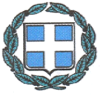 